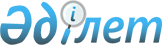 "Қазақстан Республикасының Үкіметі мен Норвегия Корольдігінің Үкіметі арасындағы Халықаралық автомобиль тасымалдары туралы келісімге қол қою туралы" Қазақстан Республикасы Үкіметінің 2010 жылғы 26 ақпандағы № 138 қаулысына өзгеріс енгізу туралыҚазақстан Республикасы Үкіметінің 2012 жылғы 30 мамырдағы № 704 Қаулысы

      Қазақстан Республикасының Үкіметі ҚАУЛЫ ЕТЕДІ:



      1. «Қазақстан Республикасының Үкіметі мен Норвегия Корольдігінің Үкіметі арасындағы Халықаралық автомобиль тасымалдары туралы келісімге қол қою туралы» Қазақстан Республикасы Үкіметінің 2010 жылғы 26 ақпандағы № 138 қаулысына мынадай өзгеріс енгізілсін:



      2-тармақ мынадай редакцияда жазылсын:



      «2. Қазақстан Республикасының Көлік және коммуникация министрі Асқар Қуанышұлы Жұмағалиевқа қағидаттық сипаты жоқ өзгерістер мен толықтырулар енгізуге рұқсат бере отырып, Қазақстан Республикасының Үкіметі атынан Қазақстан Республикасының Үкіметі мен Норвегия Корольдігінің Үкіметі арасындағы Халықаралық автомобиль тасымалдары туралы келісімге қол қоюға өкілеттік берілсін.».



      2. Осы қаулы қол қойылған күнінен бастап қолданысқа енгізіледі.      Қазақстан Республикасының

      Премьер-Министрі                                  К. Мәсімов
					© 2012. Қазақстан Республикасы Әділет министрлігінің «Қазақстан Республикасының Заңнама және құқықтық ақпарат институты» ШЖҚ РМК
				